Barn Buddy Application FormPersonal Information Name  Company Address or Land Location City 				Prov 				Postal Code Home Phone 			Work Phone 			Cell Phone Email Address: By providing your e-mail, you are granting the Lloydminster and District SPCA permission to email you on the latest events, fundraisers and other SPCA news. If you do not wish to receive these updates, please check the “Opt out” box. ____ Opt-out Other Information Do you have a barn or other safe heated shelter? 	 Yes  No Can you attend to the animal at least once in a 24-hour period to provide items such as food and fresh water?  Yes   No Would you be willing to provide veterinary care should the animal require it?   Yes   No Are you able to pick up the cat(s) within 24 hours of receiving a call from the Lloydminster and District SPCA?   Yes  No Are you able to provide a secure place for the cat(s) to be kept for approximately two weeks while they acclimatize to their surroundings?   Yes   No Date Received 					Staff Signature 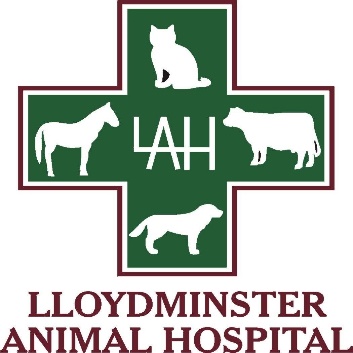 Person I.D. 					Signature 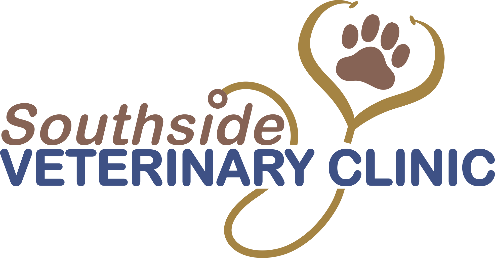 				    Proudly Sponsored by